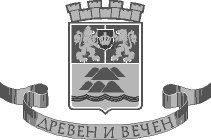 ОБЩИНА ПЛОВДИВПловдив, 4000, пл, “Стефан Стамболов” №1         тел: (032) 656 701, факс: (032) 656 703На основание чл. 4, ал. 2 от Наредбата за условията и реда за извършване на оценка на въздействието върху околната среда,ОБЯВЯВА:открит обществен достъп до инвестиционно намерение „Изграждане/откриване на площадка за събиране, съхраняване, третиране и транспортиране на отпадъци и опаковки от хартия и картон, пластмаси, стъкло, текстил и други неопасни отпадъци” в ПИ 56784.539.4, с административен адрес: район „Южен“, ул. „Цар Симеон“ № 52 на гр. Пловдив с възложител „Екобул метал” ЕООД. Документите са на разположение на обществеността, в продължение на 14 (четиринайсет) дни, всеки работен ден в периода от 24.04.2015 – 07.05.2015 г., в сградата на Община Пловдив, дирекция „Екология и опазване на околната среда” на ул. „Емил де Лавеле” № 9, всеки работен ден от 08:30 до 12:00 часа и от 12:45 до 17:15 часа.Лице за контакти: Вяра Колева – главен експерт в дирекция „Екология и опазване на околната среда”, тел. 656 878.